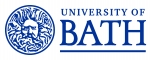 Job Description	Person SpecificationJob titleResearch AssociateDepartment/SchoolMechanical EngineeringJob familyEducation and ResearchGrade7Reporting toPrincipal Investigator (PI) or Co-Investigator (CI)Responsible forThere may be a requirement for:day to day supervision of other staff e.g. technical staff or, co-supervision of doctoral or undergraduate students LocationUniversity of Bath premises Background and contextThe Department of Mechanical Engineering at the University of Bath wishes toappoint a full-time Research Associate to work on an EPSRC-funded ProgrammeGrant called UK FIRES involving six universities. The Programme aims to embedResource Efficiency in UK Industrial Strategy, thereby achieving cuts in industrialcarbon emissions at the same time as strengthening the UK construction andmanufacturing sectors.Part of the role is to support the development and application of new modellingapproaches developed within the project. With collaborators from the KnowledgeRepresentation and Reasoning Group at the University of Oxford(https://www.cs.ox.ac.uk/isg/krr/) we have been developing tools based on‘semantic technologies’ to support our large-scale analysis of the UK productionsystem, forming a virtual ‘Physical Resources Observatory’. You will support thefurther development and dissemination of these tools, and their application in otherresearch projects such as C-THRU.In the second part of the role, you will take the lead in applying these and othermethods in a specific study of decarbonisation opportunities for the food and drinksector. Our ‘Absolute Zero’ report set a framing for considering decarbonisationopportunities relying on only today’s technologies. Since then we have beenworking to elaborate on the consequences of this view for specific sectors. In thisrole you will take the lead on the analysis and dissemination of our final report onthe Food and Drink sector, including analysis of material and energy flows withinthe sector, review of existing literature on decarbonisation opportunities in thesector, and engagement with industrial partners.Job purposeTo provide subject-specific research expertise and undertake specific research work to a Principal Investigator (PI)/Co-Investigator (CI) and their research team for a specified grant/project. Main duties and responsibilities Main duties and responsibilities Responsible to the PI/CI for (as appropriate to discipline): 1Conduct individual and/or collaborative research projects. Contribute to the design and execution of the project e.g. timetabling and meeting project milestones; participating in regular discussions with collaborative partners.  Generate, collect and analyse existing data related to the project using qualitative and/or quantitative techniques.2Writing up results of research and contributing to the publication of results in high-quality peer-reviewed academic literature.3Disseminating results of research project as appropriate to the discipline through activities such asoverseas research visits conference presentations public engagement activities4Participate in departmental/group meetings and prepare and deliver presentations/seminars to project team, internal and external stakeholders or funders.5Assist with the supervision of postgraduate students and undergraduate project students and the assessment of student knowledge.6Continually update knowledge and understanding in field or specialism to inform research activity.7Identify sources of funding and provide assistance with preparing bids to funding bodies. Develop ability to secure own funding e.g. travel grants. 8Contribute to the development of research objectives and proposals for own or joint research projects, with assistance of a mentor, if required.9Disseminate knowledge of research advances to inform departmental teaching.You will from time to time be required to undertake other duties of a similar nature as reasonably required by your line manager. You are required to follow all University policies and procedures at all times and take account of University guidance. CriteriaEssentialDesirableQualificationsA PhD degree in subject area of direct relevance for the project, or equivalent significant relevant experience and professional qualification√Experience/KnowledgePost doctoral experience√Demonstrated significant depth and breadth of specialist knowledge of subject matter to contribute to research programmes and to the development of departmental research activities (in data analysis, computer science, data science, scientific modelling, or other relevant areas)√Demonstrated awareness of latest developments in the field of research and in research design√Demonstrated potential to publish in high quality, peer reviewed journals√Knowledge and experience of wider issues around resource use, and carbon emissions, especially in relation to the food and drink sector.√Experience of systems analysis and industrial ecology methods such as Material Flow Analysis and Life Cycle Assessment√SkillsAbility to prepare research proposals, to conduct individual research work and to disseminate results√Ability to setup, program and test software/scripts for data analysis and modelling√Ability to organise and prioritise own workload to meet required deadlines√Ability to write research reports and to effectively disseminate outcomes√Excellent oral, interpersonal and written communication skills√Proficiency in appropriate techniques (as appropriate to discipline)√Proficiency in IT skills (as appropriate to discipline)√AttributesCommitment to working within professional and ethical codes of conduct√Innovation and developing creative solutions √Commitment to excellence in research√Enthusiasm and self-motivation√Tenacity – working to achieve own and team objectives and to overcome obstacles √Ability to be an effective team worker√Commitment to safe working practices√